6.11.2021ČESKÝ POHÁR – 31. ročník – II. stupeňZPRÁVA č. 9 k ČP 2021II. stupeň 31. ročníku ČP – muži1.   4. kolo - výsledky č.	4 - 1	Sokol Plzeň V	-	TTC Karlovarsko-Cheb	1 : 9		4 - 2	SF SKK El Niňo D	-	Union Plzeň A		3 : 6   */	4 - 3	SK Štětí	-	SKST Liberec C		0 : 10	4 - 4	Tesla Pardubice	-	SF SKK El Niňo C		10 : 0	4 - 5 	Slavoj Polná	-	SK Svinov		1 : 6   */	4 - 6	TTC Mohelnice	-	Sokol Lanžhot		3 : 7*/ nesehrané zápasy hodnoceny jako vzájemné w.o.1.   5. kolo - rozlosování č.	5 - 1	20.11.2021	10.30	Union Plzeň A	-  TTC Karlovarsko 2020 Cheb		5 - 2	20.11,2021	10.30	SKST Liberec C	-  SF SKK El Niňo Praha B				5 - 3	20.11.2021	15.00 */	SK Svinov	-  Tesla Pardubice	         **/	5 - 4	20.11.2021	15.00 */	Sokol Lanžhot	-  HB Ostrov H.Brod B*/   začátky – základní čas ČP 10.30 h., při vzdálenosti více než 150 km změna na 15.00 h.- podle dohody 	družstev možná změna (nutno nahlásit předsedovi STK)**/	pořadatelství určeno losemDalší rozlosování je v hracích plánech v příloze.2.   Organizační nedostatky  PokutySokol Plzeň V – nehlášení změny začátku utkání Sokol Plzeň V – TTC Karlovarsko 2020 Cheb – 100 KčSplatnost do 19.11.2021 podle Ekonomických pravidel ČAST, které jsou na webu ČAST na adrese:https://www.ping-pong.cz/wp-content/uploads/2015/11/Ekonomick%C3%A1-pravidla-%C4%8CAST-2019.pdf Příloha : Hrací plány s výsledky		Drozda Václav		předseda STK ČAST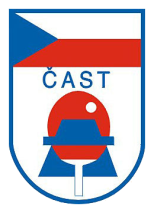 ČESKÁ ASOCIACE STOLNÍHO TENISUCZECH TABLE TENNIS ASSOCIATION, IČ: 00676888160 17, Praha 6, Zátopkova 100/2, pošt. schránka 40www.ping-pong.cz , e-mail: ctta@cuscz.cz  fax: 00420 242 429 250ČESKÁ ASOCIACE STOLNÍHO TENISUCZECH TABLE TENNIS ASSOCIATION, IČ: 00676888160 17, Praha 6, Zátopkova 100/2, pošt. schránka 40www.ping-pong.cz , e-mail: ctta@cuscz.cz  fax: 00420 242 429 250ČESKÁ ASOCIACE STOLNÍHO TENISUCZECH TABLE TENNIS ASSOCIATION, IČ: 00676888160 17, Praha 6, Zátopkova 100/2, pošt. schránka 40www.ping-pong.cz , e-mail: ctta@cuscz.cz  fax: 00420 242 429 250ČESKÁ ASOCIACE STOLNÍHO TENISUCZECH TABLE TENNIS ASSOCIATION, IČ: 00676888160 17, Praha 6, Zátopkova 100/2, pošt. schránka 40www.ping-pong.cz , e-mail: ctta@cuscz.cz  fax: 00420 242 429 250ČESKÁ ASOCIACE STOLNÍHO TENISUCZECH TABLE TENNIS ASSOCIATION, IČ: 00676888160 17, Praha 6, Zátopkova 100/2, pošt. schránka 40www.ping-pong.cz , e-mail: ctta@cuscz.cz  fax: 00420 242 429 250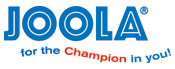 